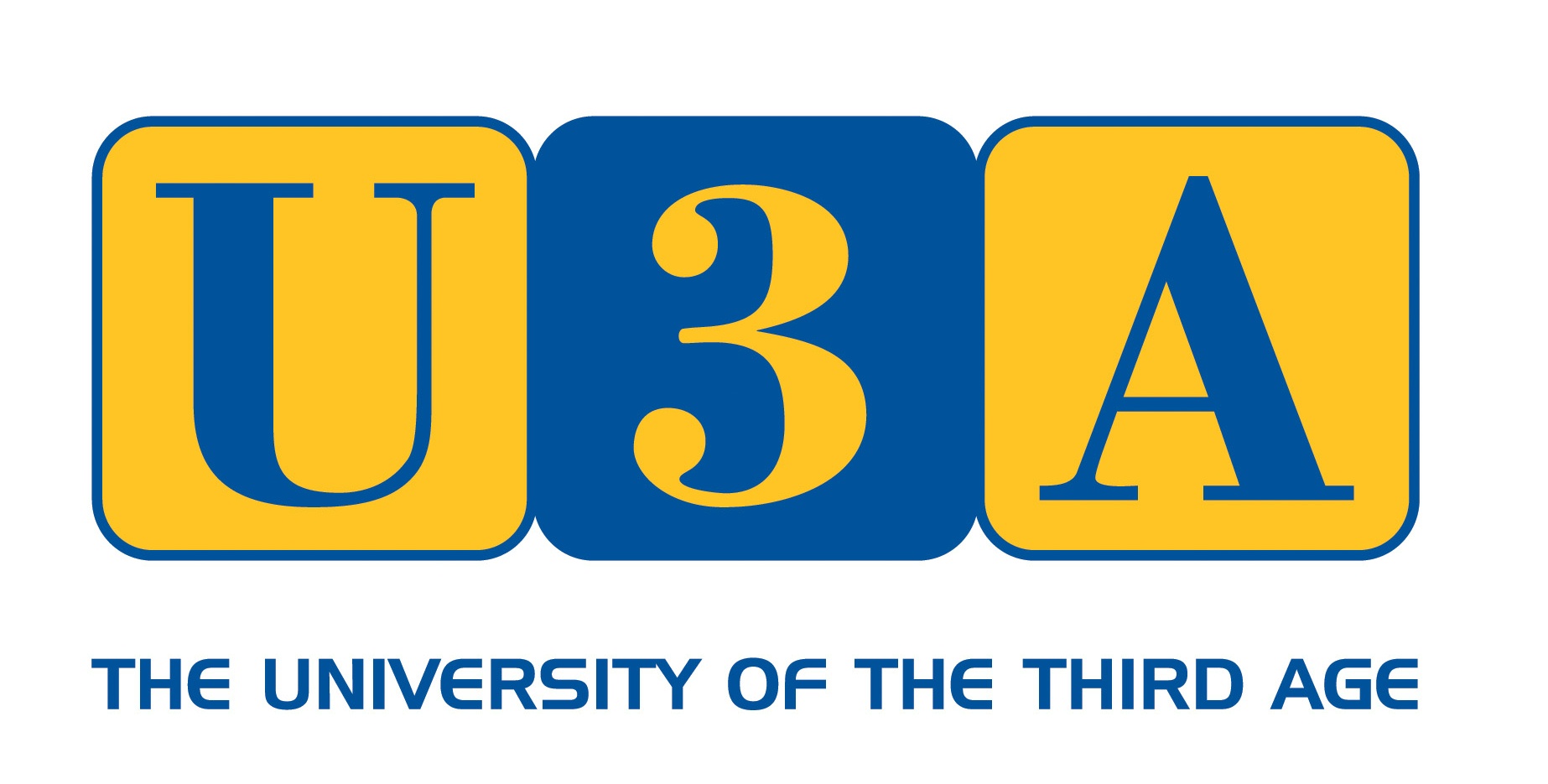 MEMBERSHIP APPLICATION FORM FOR BRAUNTON & DISTRICT U3A -2024MEMBERSHIP APPLICATION FORM FOR BRAUNTON & DISTRICT U3A -2024MEMBERSHIP APPLICATION FORM FOR BRAUNTON & DISTRICT U3A -2024Registered Charity No 1168703Registered Charity No 1168703Registered Charity No 1168703PERSONAL DETAILSPERSONAL DETAILSPERSONAL DETAILSTitle & Full NameTitle & Full NameTitle & Full NameAddressAddressAddressPOSTCODETelephoneLandlineMobileEmail AddressEmail AddressEmail AddressN.B. To save costs, the committee will use email whenever possibleN.B. To save costs, the committee will use email whenever possibleN.B. To save costs, the committee will use email whenever possibleMEMBERSHIP FEESMEMBERSHIP FEESMEMBERSHIP FEESThe membership year of Braunton & District U3A is  1st April to 31st  March.The membership year of Braunton & District U3A is  1st April to 31st  March.The membership year of Braunton & District U3A is  1st April to 31st  March.Single Annual Membership is £15 This includes a £3.50 Subscription Fee to our national organisation, The Third Age Trust, which provides a wide range of services and benefits, including liability insurance cover. Thecost of the Direct Mail Scheme of £2.50 is also included. Please make cheques payable to Braunton & District U3ASingle Annual Membership is £15 This includes a £3.50 Subscription Fee to our national organisation, The Third Age Trust, which provides a wide range of services and benefits, including liability insurance cover. Thecost of the Direct Mail Scheme of £2.50 is also included. Please make cheques payable to Braunton & District U3ASingle Annual Membership is £15 This includes a £3.50 Subscription Fee to our national organisation, The Third Age Trust, which provides a wide range of services and benefits, including liability insurance cover. Thecost of the Direct Mail Scheme of £2.50 is also included. Please make cheques payable to Braunton & District U3AMeetings will be held at Braunton Parish Hall on the first Tuesday of the month at 10.30am when completed applications can be handed to Membership Secretary, Brian GilbertMeetings will be held at Braunton Parish Hall on the first Tuesday of the month at 10.30am when completed applications can be handed to Membership Secretary, Brian GilbertMeetings will be held at Braunton Parish Hall on the first Tuesday of the month at 10.30am when completed applications can be handed to Membership Secretary, Brian GilbertTERMS AND CONDITIONS OF MEMBERSHIPTERMS AND CONDITIONS OF MEMBERSHIPTERMS AND CONDITIONS OF MEMBERSHIPAll members must :Abide by the Aims and Guiding Principles of the U3A movement.Always act in the best interests of the U3A and never do anything to bring the U3A into disrepute.Abide by the terms and conditions of the constitution.Treat fellow members with respect and courtesy at all times.Comply with and support the decisions of the elected committee.Advise the committee of any change in your personal details.All members must :Abide by the Aims and Guiding Principles of the U3A movement.Always act in the best interests of the U3A and never do anything to bring the U3A into disrepute.Abide by the terms and conditions of the constitution.Treat fellow members with respect and courtesy at all times.Comply with and support the decisions of the elected committee.Advise the committee of any change in your personal details.All members must :Abide by the Aims and Guiding Principles of the U3A movement.Always act in the best interests of the U3A and never do anything to bring the U3A into disrepute.Abide by the terms and conditions of the constitution.Treat fellow members with respect and courtesy at all times.Comply with and support the decisions of the elected committee.Advise the committee of any change in your personal details.PRIVACY STATEMENTPRIVACY STATEMENTPRIVACY STATEMENTYour personal details will be held on a secure database and will be used solely for the purposes of administration and the communication of U3A matters. They will never be supplied to an outside agency or party other than for you to receive Third Age Matters directly mailed. Your personal details will be held on a secure database and will be used solely for the purposes of administration and the communication of U3A matters. They will never be supplied to an outside agency or party other than for you to receive Third Age Matters directly mailed. Your personal details will be held on a secure database and will be used solely for the purposes of administration and the communication of U3A matters. They will never be supplied to an outside agency or party other than for you to receive Third Age Matters directly mailed. I apply for membership of Braunton & District U3A and confirm that :I apply for membership of Braunton & District U3A and confirm that :I apply for membership of Braunton & District U3A and confirm that :I will comply with the terms and conditions of membership as stated above.I have completed the form myself.I have enclosed a cheque made payable to  Braunton & District U3A for  £15.00I will comply with the terms and conditions of membership as stated above.I have completed the form myself.I have enclosed a cheque made payable to  Braunton & District U3A for  £15.00I will comply with the terms and conditions of membership as stated above.I have completed the form myself.I have enclosed a cheque made payable to  Braunton & District U3A for  £15.00SignedSignedSignedDatedDatedDated